              LA CHIESA DI DIO È CONVOCATA IN SINODO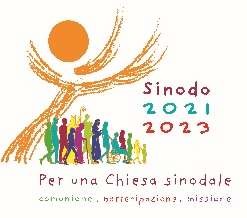 Il Sinodo è un percorso celebrativo, spirituale e pastorale che coinvolgerà tutta la Chiesa Cattolica universale fino al Giubileo del 2025 per riscoprire il senso dell’essere comunità, il calore di una casa accogliente e l’arte della cura. La parola sinodo deriva dal greco syn-hodos e letteralmente significa: “camminare insieme”. Sin dai primi secoli, con la parola “sinodo”, tradotta anche con il termine concilio, vengono designate le assemblee ecclesiali convocate a vari livelli, diocesano o universale, per discernere, alla luce della Parola di Dio e in ascolto dello Spirito Santo, questioni dottrinali, liturgiche, canoniche e pastorali. Questo Sinodo, dal titolo “Per una Chiesa sinodale: comunione, partecipazione e missione”, è stato aperto solennemente il 9-10 ottobre 2021 a Roma da Papa FrancescoQuesto sinodo non si svolgerà solo in Vaticano, ma in ciascuna Chiesa particolare dei cinque continenti. È la prima volta, nella storia di questa istituzione, che un Sinodo si svolge in modalità decentrata. Papa Francesco ha detto: “Sogniamo una Chiesa aperta, in dialogo. Non più “di tutti” ma sempre “per tutti”.I CANTIERI DI BETANIAProspettive per il secondo anno del Cammino sinodaleDal documento Chiesa sinodale: comunione, partecipazione e missione, tracciato per il cammino sinodale della Chiesa Italiana (CEI)“Nel secondo anno (2022-23), come già chiese il Papa a Firenze, ci concentreremo sulle priorità pastorali che saranno emerse dalla consultazione generale come quelle più urgenti per le Chiese in Italia. Prima ancora dei documenti, sarà questa stessa esperienza di “cammino” a farci crescere nella “sinodalità”, a farci vivere cioè una forma più bella e autentica di Chiesa”.Vangelo di riferimentoLuca 10, 38-42Mentre erano in cammino, entrò in un villaggio e una donna, di nome Marta, lo ospitò. Ella aveva una sorella, di nome Maria, la quale, seduta ai piedi del Signore, ascoltava la sua parola. Marta invece era distolta per i molti servizi. Allora si fece avanti e disse: “Signore, non t’importa nulla che mia sorella mi abbia lasciata sola a servire? Dille dunque che mi aiuti”. Ma il Signore le rispose: “Marta, Marta, tu ti affanni e ti agiti per molte cose, ma di una cosa sola c’è bisogno. Maria ha scelto la parte migliore, che non le sarà tolta”.erano in cammino, entrò in un villaggio…lo ospitò…i molti servizi…Tre grandi tematiche oggetto del discernimento comunitario (cantieri)Il cantiere della strada e del villaggio.Il cantiere dell’ospitalità e della casa.Il cantiere delle diaconie e della formazione spirituale.IL CANTIERE DELL’OSPITALITÀ E DELLA CASA3 gruppi sinodaliLa domanda fondamentale di questo cantiere è: come possiamo “camminare insieme” nella corresponsabilità?2 GRUPPO (moderatore………………………….)riflessione sulle strutture, in particolare il loro essere effettivamente a servizio dellacomunità, della sua vita, delle sue attività e di chi si rivolge a lei, anzitutto i poveri;Domande per il dialogo: Una verifica (almeno in termini generali) delle strutture esistenti: quali sono, in che condizioni di manutenzione si trovano, quante risorse impegnano, come vengono usate;Una riflessione su come potrebbero essere adoperate in futuro in riferimento alle esigenze della pastorale e della carità nel contesto dell’unità pastorale, ma anche, se è il caso, ponendole a servizio del decanato o della diocesi;Un confronto su quali delle strutture e quali attività si potrebbero snellire per servire meglio l’annuncio del Vangelo.